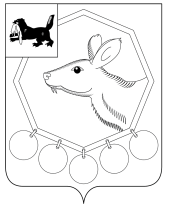 _27.05. 2021 г.  № 124п/21 __ РОССИЙСКАЯ ФЕДЕРАЦИЯИРКУТСКАЯ ОБЛАСТЬ МУНИЦИПАЛЬНОЕ ОБРАЗОВАНИЕ «БАЯНДАЕВСКИЙ РАЙОН»МЭРПОСТАНОВЛЕНИЕО ВНЕСЕНИИ ИЗМЕНЕНИЙ В ПОСТАНОВЛЕНИЕ МЭРА МУНИЦИПАЛЬНОГО ОБРАЗОВАНИЯ "БАЯНДАЕВСКИЙ РАЙОН" ОТ 17 МАРТА 2021 ГОДА № 59П/21 "ОБ УТВЕРЖДЕНИИ ПОЛОЖЕНИЯ О ПОРЯДКЕ ПРЕДОСТАВЛЕНИЯ СУБСИДИЙ НА ЧАСТИЧНОЕ ВОЗМЕЩЕНИЕ ТРАНСПОРТНЫХ РАСХОДОВ ЮРИДИЧЕСКИХ ЛИЦ И ИНДИВИДУАЛЬНЫХ ПРЕДПРИНИМАТЕЛЕЙ, ОСУЩЕСТВЛЯЮЩИХ РОЗНИЧНУЮ ТОРГОВЛЮ И ДОСТАВКУ ПРОДОВОЛЬСТВЕННЫХ ТОВАРОВ, В НАСЕЛЕННЫЕ ПУНКТЫ ТУХУМ, НАГАТАЙ, БАЙША МУНИЦИПАЛЬНОГО ОБРАЗОВАНИЯ «БАЯНДАЕВСКИЙ РАЙОН» С ОГРАНИЧЕННЫМИ СРОКАМИ ЗАВОЗА ГРУЗОВ (ПРОДУКЦИИ) В целях удовлетворения потребностей населения, в соответствии с Федеральным законом от 6 октября 2003 года № 131-ФЗ «Об общих принципах организации местного самоуправления в Российской Федерации», Постановлением Правительства РФ от 23 мая 2000 года № 402 «Об утверждении Перечня районов Крайнего Севера и приравненных к ним местностей с ограниченными сроками завоза грузов (продукции)», Постановлением Правительства РФ от 18 сентября 2020 года №1492 «Об общих требованиях к нормативным правовым актам, муниципальным правовым актам, регулирующим предоставление субсидий, в том числе грантов в форме субсидий, юридическим лицам, индивидуальным предпринимателям, а также физическим лицам – производителям товаров, работ, услуг, и о признании утратившими силу некоторых актов Правительства Российской Федерации и отдельных положений некоторых актов Правительства Российской Федерации», Постановлением Правительства Иркутской области от 30 января 2012 года № 15-пп «О Порядке предоставления и распределения субсидий, предоставляемых из областного бюджета местным бюджетам в целях софинансирования расходных обязательств по  созданию условий для обеспечения поселений Иркутской области, входящих в состав  муниципального района Иркутской области, услугами торговли», руководствуясь статьями 33,48 Устава муниципального образования  «Баяндаевский район»,  постановляю:           1. Внести в постановление мэра муниципального образования "Баяндаевский район"  от 17 марта 2021 года №59п/21 «Об утверждении положения о порядке предоставления субсидий на частичное возмещение транспортных расходов  юридических лиц и индивидуальных предпринимателей,  осуществляющих розничную  торговлю и доставку продовольственных товаров, в населенные пункты Тухум, Нагатай, Байша муниципального образования «Баяндаевский район» с ограниченными сроками завоза грузов (продукции)» (далее – постановление) следующее изменение:1.1.Приложение №1 к постановлению изложить в новой редакции (приложение №1 к настоящему постановлению). 2. Изменения в приложениях к приложению №1 постановления не затронуты настоящим постановлением.3.Настоящее постановление подлежит опубликованию на официальном сайте администрации муниципального образования «Баяндаевский район».4. Контроль за исполнением настоящего постановления возложить на первого заместителя мэра Борхонова А.А. Мэр Муниципального образования"Баяндаевский район"Табинаев А.П.